		Atelier d’écriture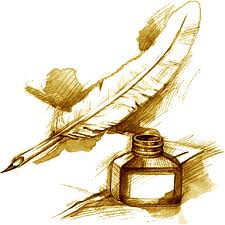 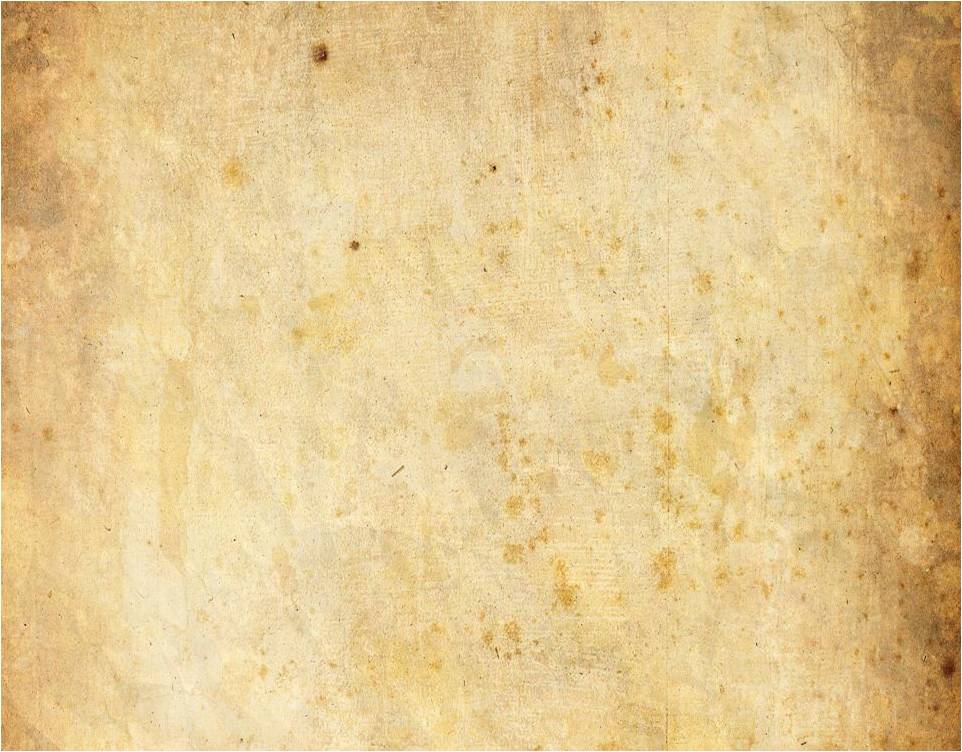 « A la découverte du Nouveau Monde… »Fiche de français n°4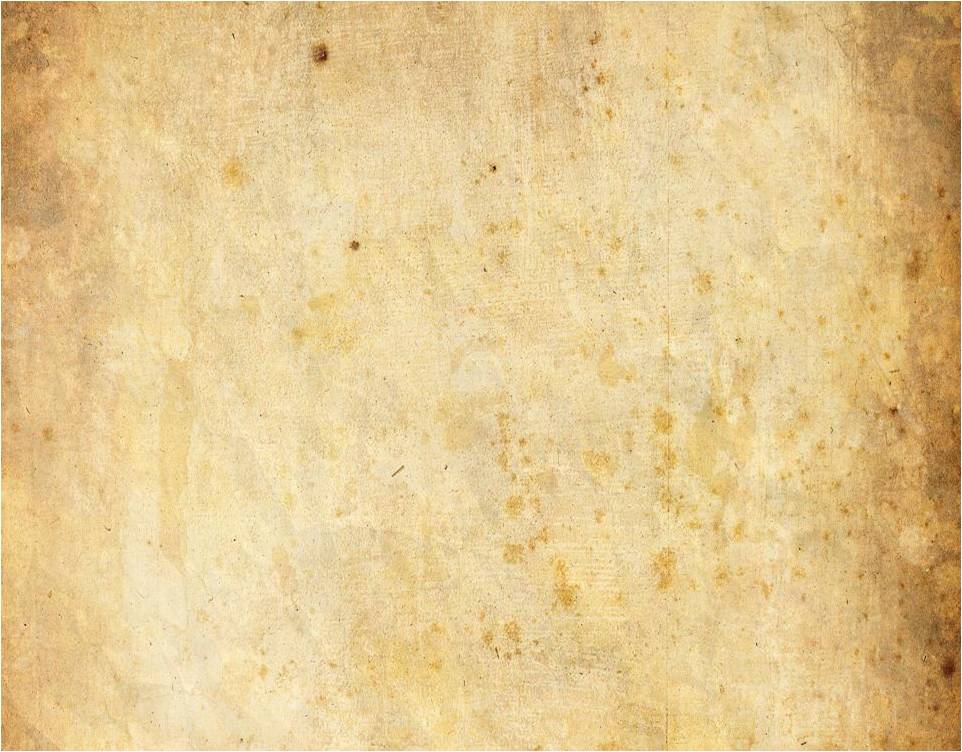 Paragraphe 1 : LE RETOUR EN Espagne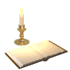 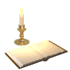 A ton retour, tu as pu mesurer tout ce que les conquêtes auxquelles tu as participé ont apporté au Royaume d’Espagne. Tu exprimes ton étonnement devant la richesse de l’Europe dont tu décris les manifestations les plus évidentes (utilise les exemples développés dans le jeu)Paragraphe 2 : le passage de relaisTu t’adresses à tes lecteurs pour les inciter à partir à l’aventure. Tu mets en avant ce que cela peut leur apporter sur un plan personnel. Pour cela, tu dois utiliser toutes les ressources de la rhétorique et chercher à impliquer le destinataire, à le faire rêver.